Приказ«О персональной ответственности за проведение и внесениерезультатов Всероссийских проверочных работ»На основании писем МОН РД «ДИРО» «ЦОКО» № 1-20 от 19.08.2019г «О направлении списка ОО с признаками необъективных результатов ВПР-2019»,  №1-21 от 20.08.2019г. «О направлении методики расчета показателя необъективности ВПР-2019»ПРИКАЗЫВАЮ:Возложить персональную ответственность за объективность проведения и внесения результатов  ВПР по программам основного общего образования на Ибрагимову М.Х., зам.директора  по УВР.Учителям-предметникам  провести  тренировочные проверочные работы в 5,6,7, 8 классах.  Организовать информационно-разъяснительную работу с родителями обучающихся 5,6,7, 8 классов по вопросу участия в ВПР.Ибрагимовой М.Х., зам.директора по УВР для расчета результатов использовать методику расчета показателя «Уровень объективности оценки образовательных результатов в субъекте Российской Федерации», включая математический алгоритм маркировки   составить сводную таблицу по результатам ВПР.Контроль за исполнением  данного приказа возложить на зам.директора по УВР Ибрагимову М.Х.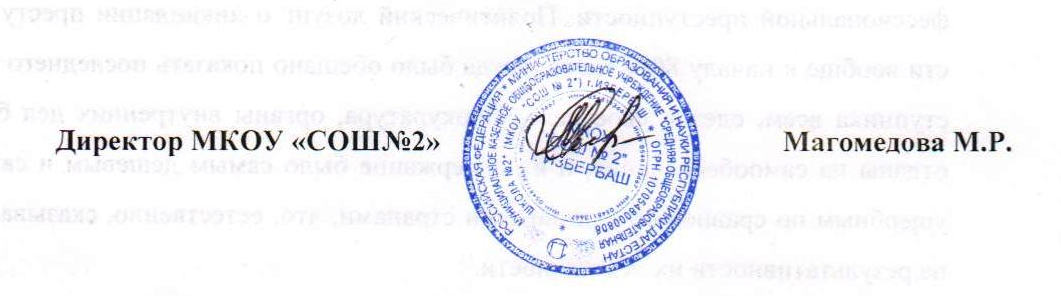 Номер документаДата составления№ 34.2П7 сентября 2020